UNIVERSIDAD DE GUADALAJARASistema de Universidad VirtualMaestría en Gestión de la Cultura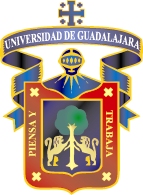 [Título del trabajo]Trabajo recepcional para obtener el grado de Maestro(a) en Gestión de la CulturaQue presentaNombre estudiante[Nombre de director(a)]Dirección[Nombre de director(a)]CodirecciónLugar y fechaÍndiceIntroducción	3Capítulo 1. (Marco contextual)	4Capítulo 2. (Estado del arte-Marco teórico)	52.1 (Estado del Arte)	51.1.1 Subapartado (poner subapartados según se requiera en la exposición del Estado del Arte)	52.2 Marco teórico	52.1.1 Subapartado (poner subapartados según se requiera en la exposición del marco teórico)	52.3 Método del estudio	5Capítulo 3, 4, 5, etc.	7Conclusiones	8Fuentes consultadas	9Anexos	10IntroducciónExposición de la problemática que dio origen al proyecto (articulando datos empíricos con el posicionamiento teórico), plantea las preguntas de investigación, presenta la tesis del trabajo. Describe la conformación de la obra y lo que el lector encontrará en cada capítulo. Hace explícitos los alcances y límites de la obra, esto es, qué aportaciones brinda esta información (que no había) y qué información ha quedado fuera que se relaciona con el tema pero que por su delimitación requiere la realización de otro proyecto.Capítulo 1. (Marco contextual)Exposición amplia de la problemática considerando los siguientes elementos:AntecedentesContexto empíricoJustificación y fundamentación de la problemática con relación a la gestión culturalUtilizar cuantos apartados y subapartados se requieran.Capítulo 2. (Estado del arte-Marco teórico)2.1 (Estado del Arte)Exposición de lo que otros han escrito sobre el objeto de estudio que permita identificar el punto de partida (del estado del conocimiento) del que parte la investigación. El análisis debe presentarse organizado por categorías (por tipo de estudios, por formas de abordaje, por concepción del objeto de estudio, etc.) que permitan identificar claramente qué y cómo lo investigan y sus ausencias (conceptuales, metodológicos y empíricos) las cuales se tomarán en cuenta en esta investigación como aportación al campo de conocimiento tanto del caso empírico como de la aportación conceptual y metodológico para el análisis del objeto de estudio. Debe considerar recursos informativos de 10 años a la fecha en su mayoría y con una perspectiva internacional. 1.1.1 Subapartado (poner subapartados según se requiera en la exposición del Estado del Arte)2.2 Marco teóricoSe realiza una construcción y discusión teórica del objeto de estudio que debe ser interdisciplinar. Expone, analiza y argumenta el marco teórico de la investigación, explicitando conceptos y enfoque (o corriente teórica) desde donde se plantea el estudio. Estos conceptos no solo permiten dar explicaciones teóricas sobre el objeto de estudio, sino también sirve para para hacer explícitas sus dimensiones y categorías de análisis.2.1.1 Subapartado (poner subapartados según se requiera en la exposición del marco teórico)2.3 Método del estudioSe especifica el método, las técnicas e instrumentos que se utilizaron relacionándolo con el enfoque teórico. Se definen claramente las categorías y variables de análisis congruentes con el marco teórico. Se exponen los objetivos de la investigación, su delimitación temporal y espacial, la caracterización de las fuentes de información y la explicación de la estrategia metodológica para la recolección, análisis e interpretación de los datos.Redacción en tiempo pasado, tercera persona y no en formato de protocolo de proyecto (no poner subapartados para cada parte del proyecto como objetivos, delimitación, etc.)Puede utilizarse una redacción en primera persona con rigor argumentativo cuando por cuestiones metodológicas se justifique.Se pueden utilizar los apartados que se requieranCapítulo 3, 4, 5, etc.Se presentan los resultados de la investigación exponiendo los datos recolectados y su análisis e interpretación de una manera congruentemente con la metodología y el marco teórico. Se pueden usar los capítulos y apartados y subapartados que se requieran para ello. La estructura y organización de estos capítulos puede ser:Por categorías de análisisPor procesoPor otra lógica que la dirección de la tesis considere más pertinente.ConclusionesSe hacen explícitos a manera de síntesis los descubrimientos más importantes del estudio tomando como base las preguntas de investigación y la hipótesis de partida. Se argumenta la relevancia de esta información con respecto al caso empírico analizado y a las aportaciones teóricas, metodológicas y/o epistémicas que se hace al campo académico y/o profesional de la gestión cultural. Se brindan recomendaciones para la atención de la problemática y/o se plantean posibles rutas de investigación para profundizar, ampliar o especializar el conocimiento del objeto de estudio. Fuentes consultadasSegún el Manual APA. Sólo deberán incluirse las obras que hayan sido citadas dentro del texto yno todas las que fueron consultadas AnexosOpcional, regularmente utilizado para poner mapas, tablas, gráficos, imágenes, instrumentos de recolección de información o cualquier otra información que se requiere mirar con detenimiento y que no era propicio poner en el cuerpo del capitulado para no distraer al lector.